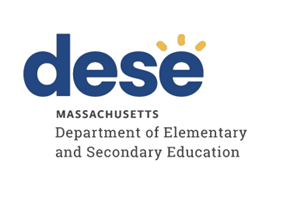 MelroseTiered Focused Monitoring ReportOnsite Dates: February 1, 2023 Date of Final Report: 02/17/2023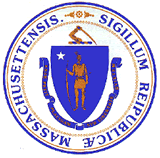 Jeffrey C. RileyCommissioner of Elementary and Secondary EducationDuring the 2022-2023 school year, Melrose participated in a Tiered Focused Monitoring Review conducted by the Department’s Office of Language Acquisition (OLA). The purpose of the Tiered Focused Monitoring Review is to monitor compliance with regulatory requirements focusing on English Learner Education. District/charter schools are reviewed every six years through Tiered Focused Monitoring.  There are 12 ELE criteria that target implementation of the requirements related to ELE programs under state and federal law and regulations:ELE 1: Annual English Language Proficiency AssessmentELE 2: State Accountability AssessmentELE 3: Initial Identification of ELs and FELsELE 5: ELE Program and ServicesELE 6: Program Exit and ReadinessELE 7: Parent InvolvementELE 8: Declining Entry to a ProgramELE 10: Parental NotificationELE 13: Fallow-up SupportELE 14: Licensure RequirementsELE 15: Professional Development RequirementsELE 18: Records of ELsTiered Focused Monitoring allows for differentiated monitoring based on a district’s level of need, the Tiers are defined as follows: Districts in Tiers 1 and 2 have been determined to have no or low risk:Tier 1: Data points indicate no concern on compliance and performance outcomes – meets requirements.Tier 2: No demonstrated risk in areas with close link to student outcomes – low risk.Districts in Tiers 3 and 4 have demonstrated greater risk:Tier 3: Areas of concern include both compliance and student outcomes – moderate risk.Tier 4: Areas of concern have profound effect on student outcomes and ongoing compliance – high risk.The monitoring process differs depending on the tier assigned to the district as well as the district’s previous tier assignment.The review process includes the following: Self-Assessment District reviews English Learner Education documentation for required elements including document uploads. District reviews a sample of English learner (EL) student records selected across grade levels and EL focus areas such as opt-out students, former ELs and students and/or parents who need translation and/or interpretation.Upon completion of these two internal reviews, the district’s self-assessment is submitted to the Department for review.VerificationReview of EL student records: The Department may select a sample of student records and request certain documentation to be uploaded to the WBMS as evidence of implementation of the ELE criteria. Review of additional documents for English Learner EducationSurveys of parents of ELs: Parents of ELs are sent a survey that solicits information regarding their experiences with the district’s implementation of English Learner Education program(s), related services, and procedural requirements.Interviews of staffClassroom observations as applicableParent and student focus groups as applicableReport: Within approximately 20 business days of the onsite visit, the onsite chairperson will forward to the superintendent or charter school leader the findings from the Tiered Focused Monitoring Review.  Within 10 business days of receipt of the findings, the district reviews and comments on the findings for factual accuracy before they are finalized.  After the report is finalized, districts develop a Continuous Improvement and Monitoring Plan (CIMP)  for any criteria receiving a rating of "Partially Implemented," "Not Implemented," and “Implementation in Progress.” The CIMP outlines an action plan, identifies the success metric, describes the measurement mechanism and provides a completion timeframe to bring those areas into compliance with the controlling statute or regulation. District and charter schools are expected to incorporate the CIMP actions into their district and school improvement plans, including their professional development plans.DEFINITION OF COMPLIANCE RATINGSFor more information on the Tiered Focused Monitoring approach, please visit the Department’s website.Melrose SUMMARY OF COMPLIANCE CRITERIA RATINGS ImplementedThe requirement is substantially met in all important aspects.Implementation in ProgressThis rating is used for criteria containing new or updated legal requirements and means that the district has implemented any old requirements contained in the criterion and is training staff or beginning to implement the new requirements in such a way that the onsite team anticipates that the new requirements will be implemented by the end of the school year.Partially ImplementedThe requirement, in one or several important aspects, is not entirely met.Not ImplementedThe requirement is totally or substantially not met.Not Applicable The requirement does not apply to the school district or charter school.English Learner Education RequirementsIMPLEMENTEDELE 1, ELE 2, ELE 8, ELE 10, ELE 15, ELE 18PARTIALLYIMPLEMENTEDELE 3, ELE 5, ELE 6, ELE 7, ELE 13, ELE 14Improvement Area 1Criterion: ELE 3 - Initial Identification of ELs and FELsRating: Partially ImplementedDescription of Current Issue: A review of submitted documentation and staff interviews indicates that some EL staff in the district are using the WIDA MODEL for the screening of potential ELs instead of the approved WIDA Screener. The Department concludes that the district does not properly identify students who need English language support and the current initial identification procedures and practices are not in compliance with 603 CMR 14.02(1) that requires districts and charter schools to establish procedures in accordance with the Department guidelines.Improvement Area 2Criterion: ELE 5 - Program Placement and StructureRating: Partially ImplementedDescription of Current Issue: Documentation and staff interviews also indicated that the district has not adopted procedures to identify English learners who do not meet English proficiency benchmarks and has not established a process for the district to: (i) identify areas in which identified English learners needs improvement and establish personalized goals for the identified English learners to attain English proficiency; (ii) assess and track the progress of English learners in the identified areas of improvement; (iii) review resources and services available to identified English learners that may assist said learners in the identified areas of improvement; and (iv) incorporate input from the  parents or legal guardian of the identified English learner as required under M.G.L. c. 71A, § 11.Additionally, a review of submitted documents and interviews also indicated that the district does not have enough ESL staff to implement its ELE program in fidelity.Improvement Area 3Criterion: ELE 6 - Program Exit and ReadinessRating: Partially ImplementedDescription of Current Issue: Staff interviews and submitted documentation indicate that EL staff are not implementing the reclassification procedures with fidelity and have reclassified students prior to reaching exit criteria based on issues such as disability status and MCAS data. Furthermore, based on submitted documentation, the district's current reclassification procedures are not in compliance with 603 CMR 14.02 that requires districts to establish exit criteria in accordance with the Department guidelines.Improvement Area 4Criterion: ELE 7 - Parent InvolvementRating: Partially ImplementedDescription of Current Issue: Interviews and documentation indicated that the district does not have an English Learner Parent Advisory Council as required in M.G.L. c. 71A, § 6A. Interviews indicated that although the district provides translated documents and interpretation for families who need them, it does not have policies and procedures in place to ensure that competent, appropriately trained staff or outside resources provide translation and interpretation.  Appropriate and competent translators or interpreters have proficiency in target languages, ease of written and oral expression, knowledge of specialized terms or concepts, expertise in the content being interpreted and as they are trained in their role they are knowledgeable on the ethics of interpreting and translating, and the need for confidentiality. The district needs to ensure that its interpreters are qualified to provide services that meet its legal obligations. Therefore, the Department has determined that the district does not always provide effective language assistance to parents whose preferred language is not English and therefore, does not always meet the obligation to communicate effectively with parents to include them in matters pertaining to their children's education.Improvement Area 5Criterion: ELE 13 - Follow-up SupportRating: Partially ImplementedDescription of Current Issue: A review of student records, the district's monitoring procedures, and staff interviews indicated that the procedures document that clarifies the process of monitoring the progress of reclassified students have not been revised after the monitoring requirement under Every Student Succeeds Act (ESSA) was extended to four years.Improvement Area 6Criterion: ELE 14 - Licensure RequirementsRating: Partially ImplementedDescription of Current Issue: A review of documentation and the relevant SEI Endorsement data indicated that most core academic teachers assigned to provide sheltered English instruction to English learners hold the SEI Teacher Endorsement, but some do not.